О подготовке и содержании в готовности сил и средств для защиты населения муниципального образования «Алданский район» от чрезвычайных ситуаций природного и техногенного характераВ соответствии с Федеральными законами от 21 декабря 1994 года № 68-ФЗ «О защите населения и территорий от чрезвычайных ситуаций природного и техногенного характера», от 06 октября 1999 г. № 184-ФЗ «Об общих принципах организации законодательных (представительных) и исполнительных органов государственной власти субъектов Российской Федерации», от 06 октября 2003 г. № 131-ФЗ «Об общих принципах организации местного самоуправления в Российской Федерации», от 21 декабря 1994 г. № 69-ФЗ «О пожарной безопасности», от 22 июля 2008 г. № 123-ФЗ «Технический регламент о требованиях пожарной безопасности», Постановляю: 1. Утвердить расчет сил и средств постоянной готовности, привлекаемых для ликвидации чрезвычайных ситуаций на территории муниципального образования «Алданский район» (расчет сил и средств) согласно приложению.         2.  Руководителям объектов экономики, организациям участвующих в ликвидации ЧС:  ФГКУ «1 Отряд ФПС по РС (Я)» (МЧС России), ОВД МВД России по Алданскому району, Алданский ПСО ГКУ РС (Я)  «Служба спасения РС (Я)», ФКУ (центр  ГИМС) МЧС России по РС (Я), ГБУ РС (Я)  «АЦРБ», ГБУ РС (Я) СНЛК, Филиала АО «ДРСК»  «ЮЯЭС»,  АФ АО ТЭС РС (Я), ООО «Алдангаз», ООО  О «СРП», ЛТЦ МЦТЭТ филиал Сахателеком ПАО «Ростелеком» по Алданскому району, ГКУ РС (Я) Алданское лесничество,  ГАУ «Центрлес», Лесоавиаохрана, Филиал «Томмотская нефтебаза»  АО «Саханефтегазсбыт , АО «Полюс Алдан», МУП «АПП»,  АО «АК «ЖДЯ», ФКУ  Упрдор  «Лена»,  филиал «Аэропорт Алдан» ФКП «Аэропорты Севера»;         - обеспечить постоянную готовность сил и средств для ликвидации чрезвычайных ситуаций на территории объектов экономики и района в соответствии с приложением;     - время готовности к действиям сил и средств при возникновении чрезвычайных ситуаций установить в соответствии с планом проведения формирований в готовность.3.   Начальнику оперативной группы КЧС и ПБ МО «Алданский район» - первому заместителю главы МО «Алданский район»  (Халиуллин Р.Г.):- обеспечить готовность оперативной группы КЧС и ПБ МО «Алданский район» к выезду в район чрезвычайной ситуации;- ежеквартально осуществлять проверку готовности сил и средств к действиям по ликвидации чрезвычайных ситуаций на территории района (согласно расчета  сил и средств).4.   Начальнику финансового управления  МО «Алданский район» (Плахотникова С.Н.):-    финансирование расходов на ликвидацию чрезвычайных ситуаций производить из резерва финансовых средств района.5.   Право на привлечение указанных сил и средств при возникновении и ликвидации чрезвычайных ситуаций на территории муниципального образования «Алданский район» предоставить председателю комиссии по предупреждению и ликвидации чрезвычайных ситуаций и обеспечению пожарной безопасности МО «Алданский район».        6.	  Признать утратившим силу постановление Администрации МО «Алданский район» №  125 от 08.02.2019 года  «О подготовке и содержании в готовности сил и средств для защиты населения муниципального образования «Алданский район» от чрезвычайных ситуаций природного и техногенного характера».         7.    Разместить настоящее постановление на официальном сайте администрации МО «Алданский район».8.   Настоящее постановление вступает в силу со дня его подписания.9.   Контроль за исполнением настоящего постановления оставляю за собой.        И.о. главы  района					                        Р.Г. Халиуллин      Чигиринов Михаил Петрович37-5-24                                                                                                                                                                                                                                                                                                                                                                                                                                                                            Приложение                                                                                                                                                     к Постановлению                                                                       Главы МО «Алданский район»                                                                                                                                                                                            №                 от                20г.                                                                                                                    Расчет                                                                                    сил и средств МО «Алданский район», привлекаемых к ликвидации ЧС РЕСПУБЛИКА  САХА (ЯКУТИЯ) АДМИНИСТРАЦИЯ МУНИЦИПАЛЬНОГО  ОБРАЗОВАНИЯ«АЛДАНСКИЙ  РАЙОН»ПОСТАНОВЛЕНИЕ          № 359 п от  17.03.2020г.                        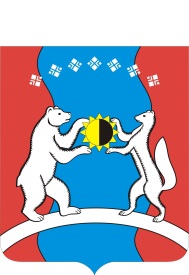 САХА ӨРӨСПҮҮБҮЛҮКЭТЭ«АЛДАН  ОРОЙУОНА»МУНИЦИПАЛЬНАЙТЭРИЛЛИИДЬАһАЛТАТАУУРААХ№п/п№п/пВиды ЧС, наименование организаций, участвующих в ликвидацииФормирование ГОФормирование ГОКол-воавтотранспортаВ т.ч автобусыКол-воинженернойтехникиВ том числеВ том числеВ том числеВ том числеВ том числеКол-воспециальной техникиТепловые пушки№п/п№п/пВиды ЧС, наименование организаций, участвующих в ликвидациинаименованиеКол-вол/сКол-воавтотранспортаВ т.ч автобусыКол-воинженернойтехникиэкскаваторыбульдозерыводовозкиподвижные эл. станцииНасосные установкиКол-воспециальной техникиТепловые пушки11234567891011121314Чрезвычайные ситуации на потенциально – опасных объектах (склад СДЯВ,  АО «Полюс Алдан», склад ВМ, ГТС), (ГТС  «Лебединской ЗИФ»), склад ВМ ЗАО «Взрывпром», мост через реку Алдан  ФКУ Упрдор «Лена»Чрезвычайные ситуации на потенциально – опасных объектах (склад СДЯВ,  АО «Полюс Алдан», склад ВМ, ГТС), (ГТС  «Лебединской ЗИФ»), склад ВМ ЗАО «Взрывпром», мост через реку Алдан  ФКУ Упрдор «Лена»Чрезвычайные ситуации на потенциально – опасных объектах (склад СДЯВ,  АО «Полюс Алдан», склад ВМ, ГТС), (ГТС  «Лебединской ЗИФ»), склад ВМ ЗАО «Взрывпром», мост через реку Алдан  ФКУ Упрдор «Лена»Чрезвычайные ситуации на потенциально – опасных объектах (склад СДЯВ,  АО «Полюс Алдан», склад ВМ, ГТС), (ГТС  «Лебединской ЗИФ»), склад ВМ ЗАО «Взрывпром», мост через реку Алдан  ФКУ Упрдор «Лена»Чрезвычайные ситуации на потенциально – опасных объектах (склад СДЯВ,  АО «Полюс Алдан», склад ВМ, ГТС), (ГТС  «Лебединской ЗИФ»), склад ВМ ЗАО «Взрывпром», мост через реку Алдан  ФКУ Упрдор «Лена»Чрезвычайные ситуации на потенциально – опасных объектах (склад СДЯВ,  АО «Полюс Алдан», склад ВМ, ГТС), (ГТС  «Лебединской ЗИФ»), склад ВМ ЗАО «Взрывпром», мост через реку Алдан  ФКУ Упрдор «Лена»Чрезвычайные ситуации на потенциально – опасных объектах (склад СДЯВ,  АО «Полюс Алдан», склад ВМ, ГТС), (ГТС  «Лебединской ЗИФ»), склад ВМ ЗАО «Взрывпром», мост через реку Алдан  ФКУ Упрдор «Лена»Чрезвычайные ситуации на потенциально – опасных объектах (склад СДЯВ,  АО «Полюс Алдан», склад ВМ, ГТС), (ГТС  «Лебединской ЗИФ»), склад ВМ ЗАО «Взрывпром», мост через реку Алдан  ФКУ Упрдор «Лена»Чрезвычайные ситуации на потенциально – опасных объектах (склад СДЯВ,  АО «Полюс Алдан», склад ВМ, ГТС), (ГТС  «Лебединской ЗИФ»), склад ВМ ЗАО «Взрывпром», мост через реку Алдан  ФКУ Упрдор «Лена»Чрезвычайные ситуации на потенциально – опасных объектах (склад СДЯВ,  АО «Полюс Алдан», склад ВМ, ГТС), (ГТС  «Лебединской ЗИФ»), склад ВМ ЗАО «Взрывпром», мост через реку Алдан  ФКУ Упрдор «Лена»Чрезвычайные ситуации на потенциально – опасных объектах (склад СДЯВ,  АО «Полюс Алдан», склад ВМ, ГТС), (ГТС  «Лебединской ЗИФ»), склад ВМ ЗАО «Взрывпром», мост через реку Алдан  ФКУ Упрдор «Лена»Чрезвычайные ситуации на потенциально – опасных объектах (склад СДЯВ,  АО «Полюс Алдан», склад ВМ, ГТС), (ГТС  «Лебединской ЗИФ»), склад ВМ ЗАО «Взрывпром», мост через реку Алдан  ФКУ Упрдор «Лена»Чрезвычайные ситуации на потенциально – опасных объектах (склад СДЯВ,  АО «Полюс Алдан», склад ВМ, ГТС), (ГТС  «Лебединской ЗИФ»), склад ВМ ЗАО «Взрывпром», мост через реку Алдан  ФКУ Упрдор «Лена»Чрезвычайные ситуации на потенциально – опасных объектах (склад СДЯВ,  АО «Полюс Алдан», склад ВМ, ГТС), (ГТС  «Лебединской ЗИФ»), склад ВМ ЗАО «Взрывпром», мост через реку Алдан  ФКУ Упрдор «Лена»Чрезвычайные ситуации на потенциально – опасных объектах (склад СДЯВ,  АО «Полюс Алдан», склад ВМ, ГТС), (ГТС  «Лебединской ЗИФ»), склад ВМ ЗАО «Взрывпром», мост через реку Алдан  ФКУ Упрдор «Лена»111 ОФПСКомандапожаротушения154222ОМВД России по Алданскому районуОтделение ООП266433АЦРББригады СМП83Аварии на коммунальных сетях (электро-тепло, водо, газо снабжения)Аварии на коммунальных сетях (электро-тепло, водо, газо снабжения)Аварии на коммунальных сетях (электро-тепло, водо, газо снабжения)Аварии на коммунальных сетях (электро-тепло, водо, газо снабжения)Аварии на коммунальных сетях (электро-тепло, водо, газо снабжения)Аварии на коммунальных сетях (электро-тепло, водо, газо снабжения)Аварии на коммунальных сетях (электро-тепло, водо, газо снабжения)Аварии на коммунальных сетях (электро-тепло, водо, газо снабжения)Аварии на коммунальных сетях (электро-тепло, водо, газо снабжения)Аварии на коммунальных сетях (электро-тепло, водо, газо снабжения)Аварии на коммунальных сетях (электро-тепло, водо, газо снабжения)Аварии на коммунальных сетях (электро-тепло, водо, газо снабжения)Аварии на коммунальных сетях (электро-тепло, водо, газо снабжения)Аварии на коммунальных сетях (электро-тепло, водо, газо снабжения)Аварии на коммунальных сетях (электро-тепло, водо, газо снабжения)1ОАО «ДРСК» АФ ЮЯЭСОАО «ДРСК» АФ ЮЯЭСАварийная команда423111Лаборатории2ООО «Алдангаз»ООО «Алдангаз»Аварийная команда42213АФ АО ТЭС РС (Я)АФ АО ТЭС РС (Я)Аварийная команда93221 +17 (по поселениям)11Лесные пожарыЛесные пожарыЛесные пожарыЛесные пожарыЛесные пожарыЛесные пожарыЛесные пожарыЛесные пожарыЛесные пожарыЛесные пожарыЛесные пожарыЛесные пожарыЛесные пожарыЛесные пожарыЛесные пожары111 ОФПСКоманда пожаротушения154222ГКУ Алданское лесничествоКоманда пожаротушения51133АФ ГАУ «Якутлесресурс»Команда пожаротушения6211144Лесоавиаохрана  ООО ПКАП "Дельта К".Отделение ППД31Затопление жилых территорий (паводок)Затопление жилых территорий (паводок)Затопление жилых территорий (паводок)Затопление жилых территорий (паводок)Затопление жилых территорий (паводок)Затопление жилых территорий (паводок)Затопление жилых территорий (паводок)Затопление жилых территорий (паводок)Затопление жилых территорий (паводок)Затопление жилых территорий (паводок)Затопление жилых территорий (паводок)Затопление жилых территорий (паводок)Затопление жилых территорий (паводок)Затопление жилых территорий (паводок)Затопление жилых территорий (паводок)11ОМВД России по Алданскому районуОтделение ООП266222     МУП АР«Алданские пассажирскиеперевозкиТранспортная группа5561111333АЦРББригады СМП83444г. Томмот  с.Хатыстыр с.Угоянс. Чагда  с. КутанаГруппы эвакуации6320238401032431111111162222Снежные заносы транспортных коммуникацийСнежные заносы транспортных коммуникацийСнежные заносы транспортных коммуникацийСнежные заносы транспортных коммуникацийСнежные заносы транспортных коммуникацийСнежные заносы транспортных коммуникацийСнежные заносы транспортных коммуникацийСнежные заносы транспортных коммуникацийСнежные заносы транспортных коммуникацийСнежные заносы транспортных коммуникацийСнежные заносы транспортных коммуникацийСнежные заносы транспортных коммуникацийСнежные заносы транспортных коммуникацийСнежные заносы транспортных коммуникацийСнежные заносы транспортных коммуникацийСнежные заносы транспортных коммуникаций111Упрдор «Лена»Группа механизации3630413111222ООО  О «СРП»Группа механизации81411121333ОМВД России по Алданскому району Отдел ОПП266ЗемлетрясенияЗемлетрясенияЗемлетрясенияЗемлетрясенияЗемлетрясенияЗемлетрясенияЗемлетрясенияЗемлетрясенияЗемлетрясенияЗемлетрясенияЗемлетрясенияЗемлетрясенияЗемлетрясенияЗемлетрясенияЗемлетрясенияЗемлетрясения111ОМВД России по Алданскому районуОтдел ООП266222МУП АР АППТранспортная группа14101012333АЦРББригады СМП83444СНЛКБригады: санитарно-гигиеническая (токсикологическая)5215551 ОФПСКоманда пожаротушения1542666ОАО «ДРСК» АФ ЮЯЭСГруппа энергетики4211121777АФ АО ТЭСавт. бригада9321113888ЛТЦ МЦТЭТ ФЛ Сахателеком ПАО «Ростелеком»авт. бригады123211Аварии на железнодорожном транспортеАварии на железнодорожном транспортеАварии на железнодорожном транспортеАварии на железнодорожном транспортеАварии на железнодорожном транспортеАварии на железнодорожном транспортеАварии на железнодорожном транспортеАварии на железнодорожном транспортеАварии на железнодорожном транспортеАварии на железнодорожном транспортеАварии на железнодорожном транспортеАварии на железнодорожном транспортеАварии на железнодорожном транспортеАварии на железнодорожном транспортеАварии на железнодорожном транспортеАварии на железнодорожном транспорте111АО «АК «ЖДЯ»Путевые бригады по восстановлению железно-дорожной  инфраструктуры10Резерв 202Резерв 8111111212221 ОФПСКоманда пожаротушения1542333ОМВД России по Алданскому районуОтдел ООП266444АЦРББригады СМП83555МУП АР «АПП»Транспортная бригада1010101111666Эвакуационная комиссияЭвакуационная комиссия93При падение летательных аппаратовПри падение летательных аппаратовПри падение летательных аппаратовПри падение летательных аппаратовПри падение летательных аппаратовПри падение летательных аппаратовПри падение летательных аппаратовПри падение летательных аппаратовПри падение летательных аппаратовПри падение летательных аппаратовПри падение летательных аппаратовПри падение летательных аппаратовПри падение летательных аппаратовПри падение летательных аппаратовПри падение летательных аппаратовПри падение летательных аппаратов111ФЛ «Аэропорт Алдан» ФКП «АС»Поисково-спасательная команда3Резерв 151Резерв3132222ОМВД России по Алданскому районуОтделение ООП266333МУП АППТранспортная группа4441111444АЦРББригады СМП83555Эвакуационная комиссияЭвакуационнаяГруппа42